Линейные программы.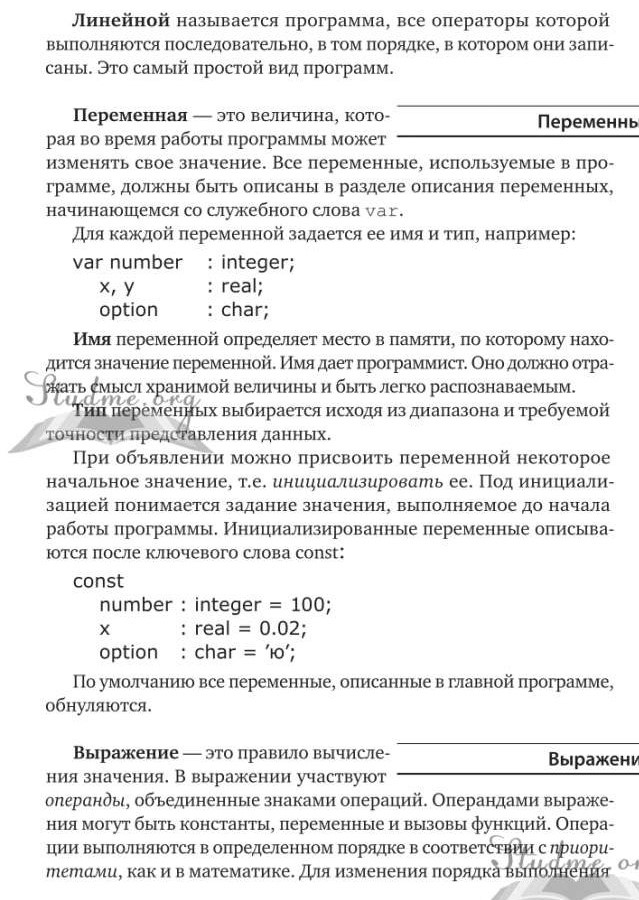 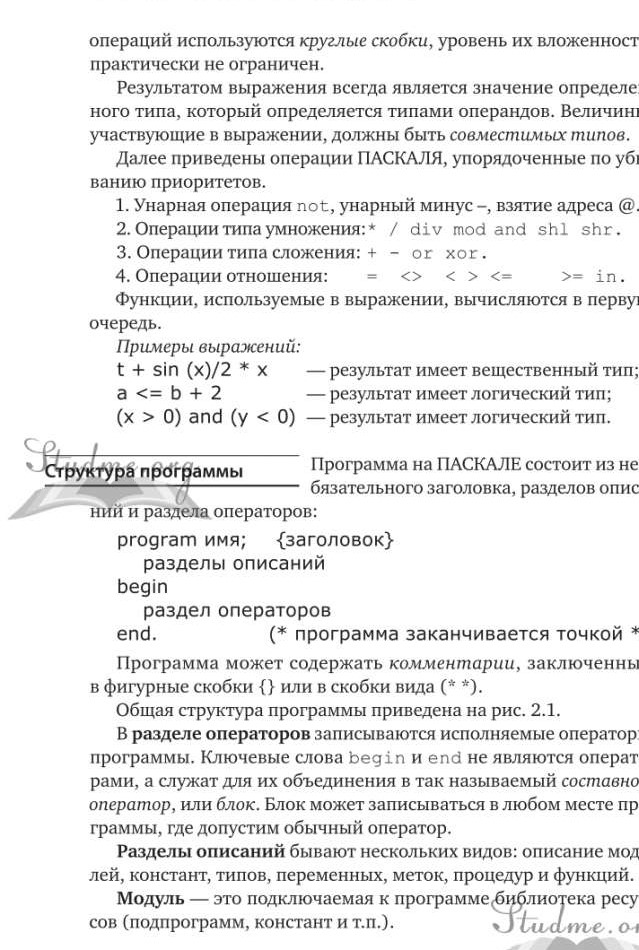 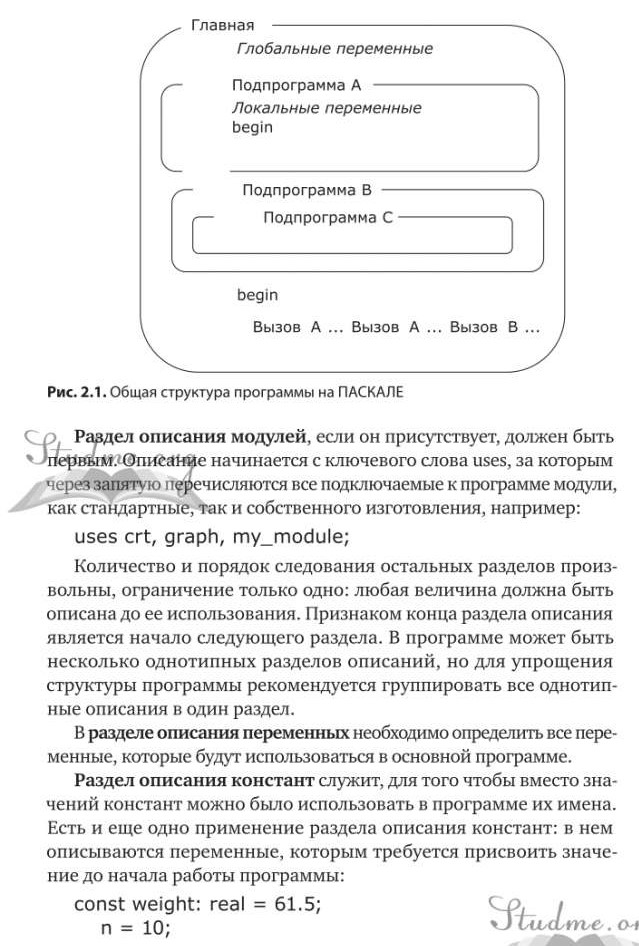 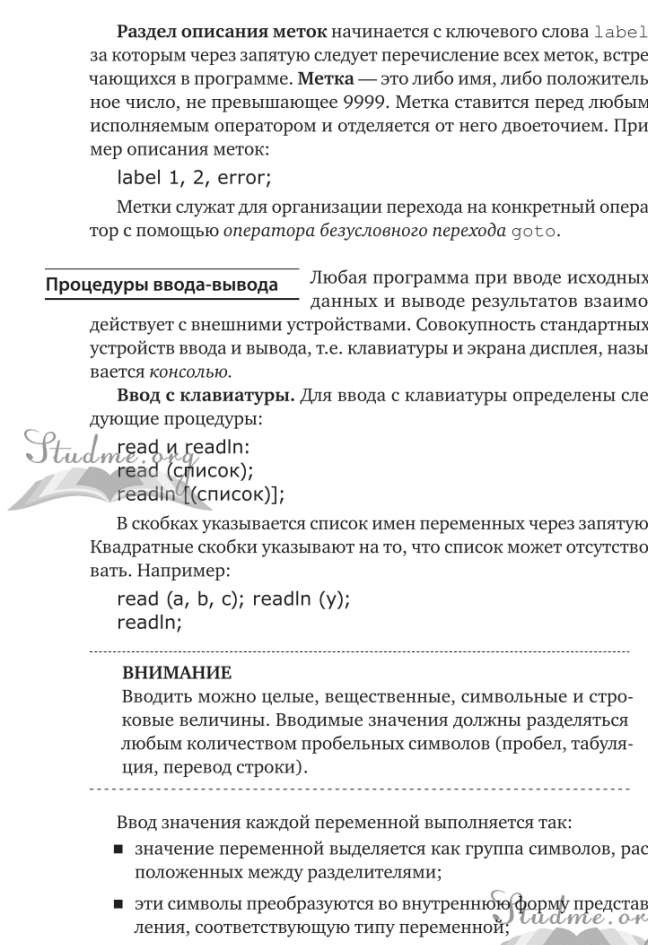 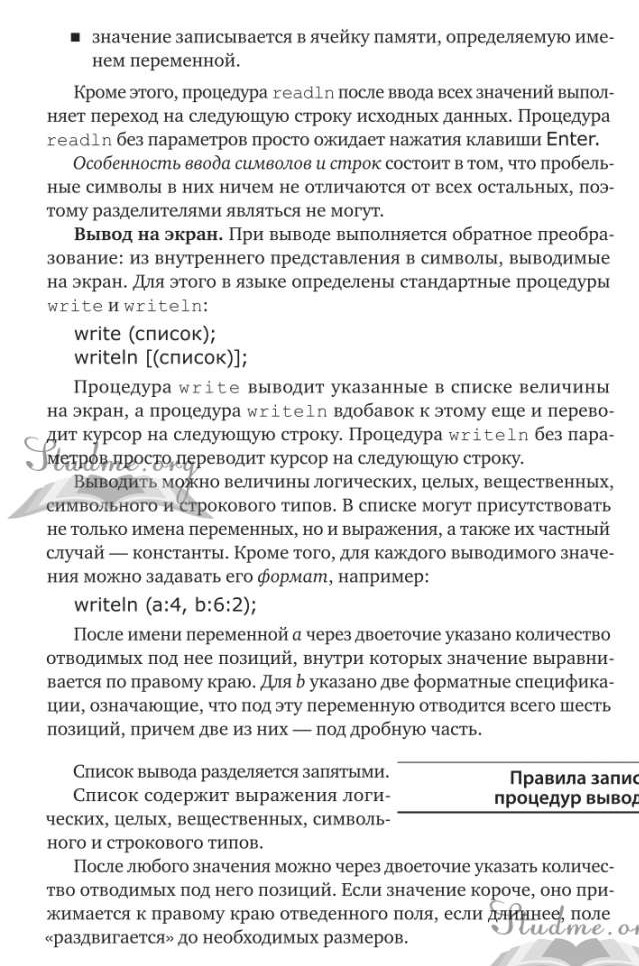 